Enter your answers in the gaps. When you have entered all the answers, click on the "Check" button.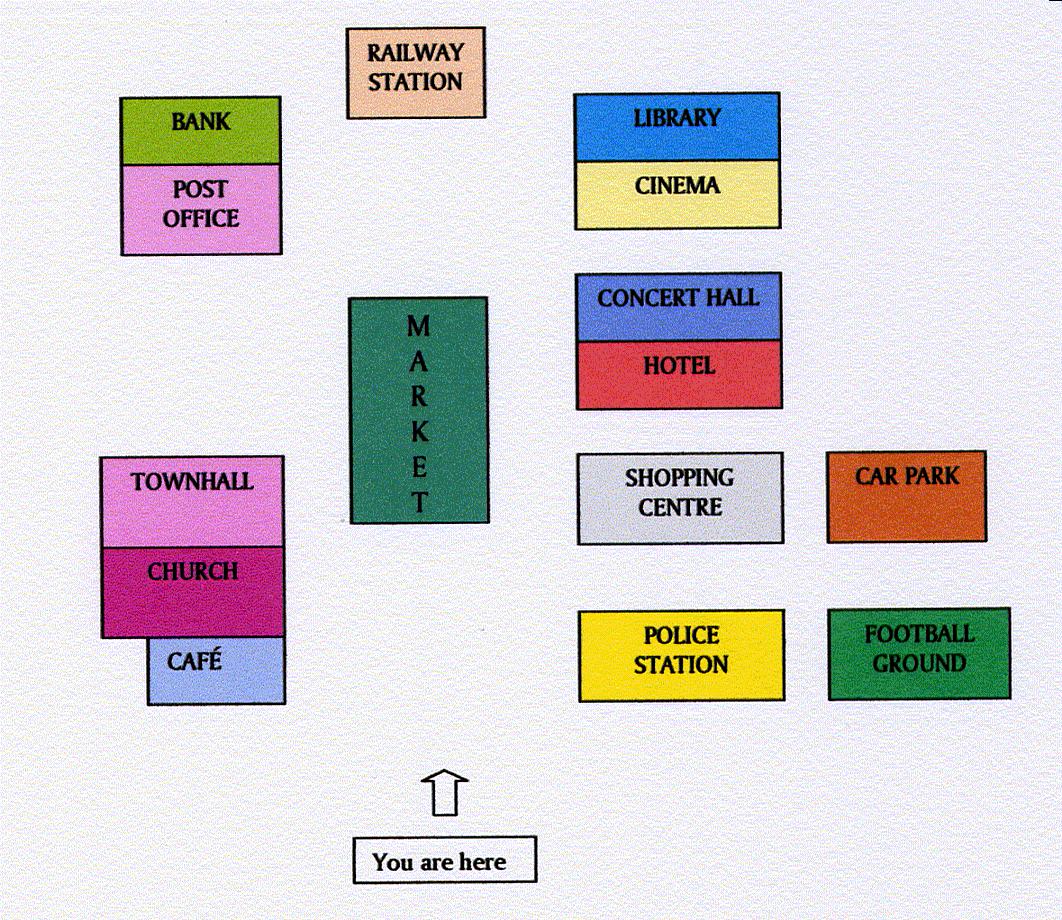    at the end      behind      between      in      in front of      next      next to      on      opposite   Začátek formuláře1.The railway station is at the end of the road,  the bank and the library.
2.The bank is at the end of the road on the left-hand side and  the library.
3.The library is [?] of the road, on the right-hand side and opposite the bank.
4.The post office is on the left-hand side, opposite the cinema and  to the bank.
5.The concert hall is between the cinema and the hotel  the right of the street.
6.The shopping centre is  the town hall and in front of the car park.
7.The police station is the first building on the right, [?] the football ground, opposite the café.
8.The football ground is on the right,  the police station.
9.The café is the first building on the left, [?] the church.
10.The market is  the middle of the street.Konec formuláře Check 